Christmas Masses 2021This year we will be issuing tickets for all ourChristmas Masses in St Mary’s and also Ladychapel.Each person attending will need a ticket.We are limited to 100 tickets per Mass at St Mary’s and 40 at Ladychapel.  If you wish to book your ticket please call into the Parish Office or Tel: 01 6293018.Christmas Eve Masses  (St Mary’s)4.00 p.m., 7.00 p.m. & 9.00 p.m.Christmas Eve Mass   (Ladychapel)8.00 p.m. (Booked out)Christmas Day Masses   (St Mary’s)8.45 a.m., 10.00 a.m., 11.30 a.m. and 1.00 p.m.Christmas Day Mass   (Ladychapel)10.00 a.m.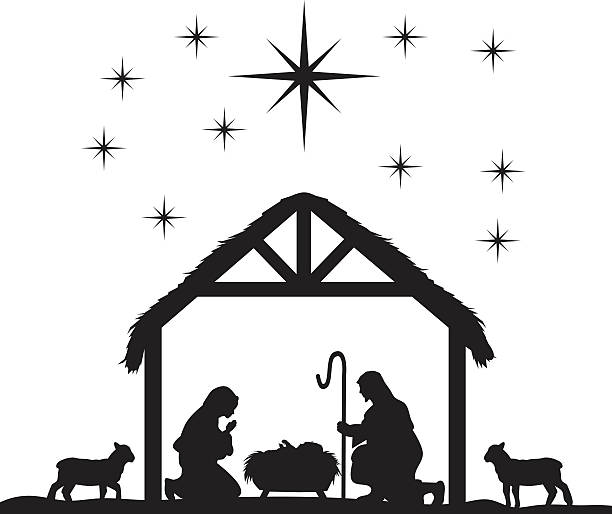 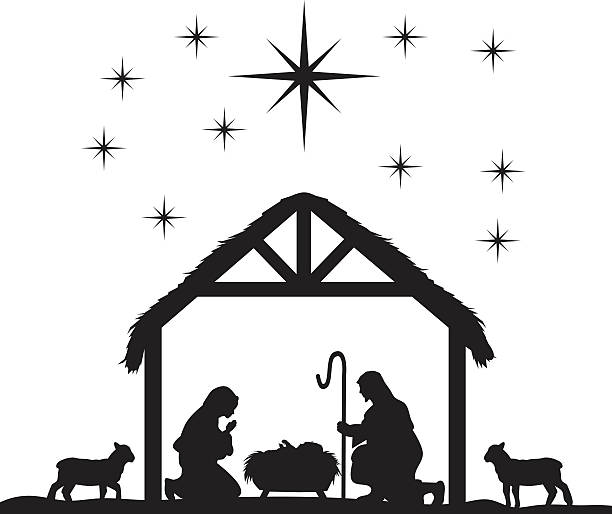 